online lessons – xxiIGOOD MORNING!1. Assista ao vídeo pelo link abaixo: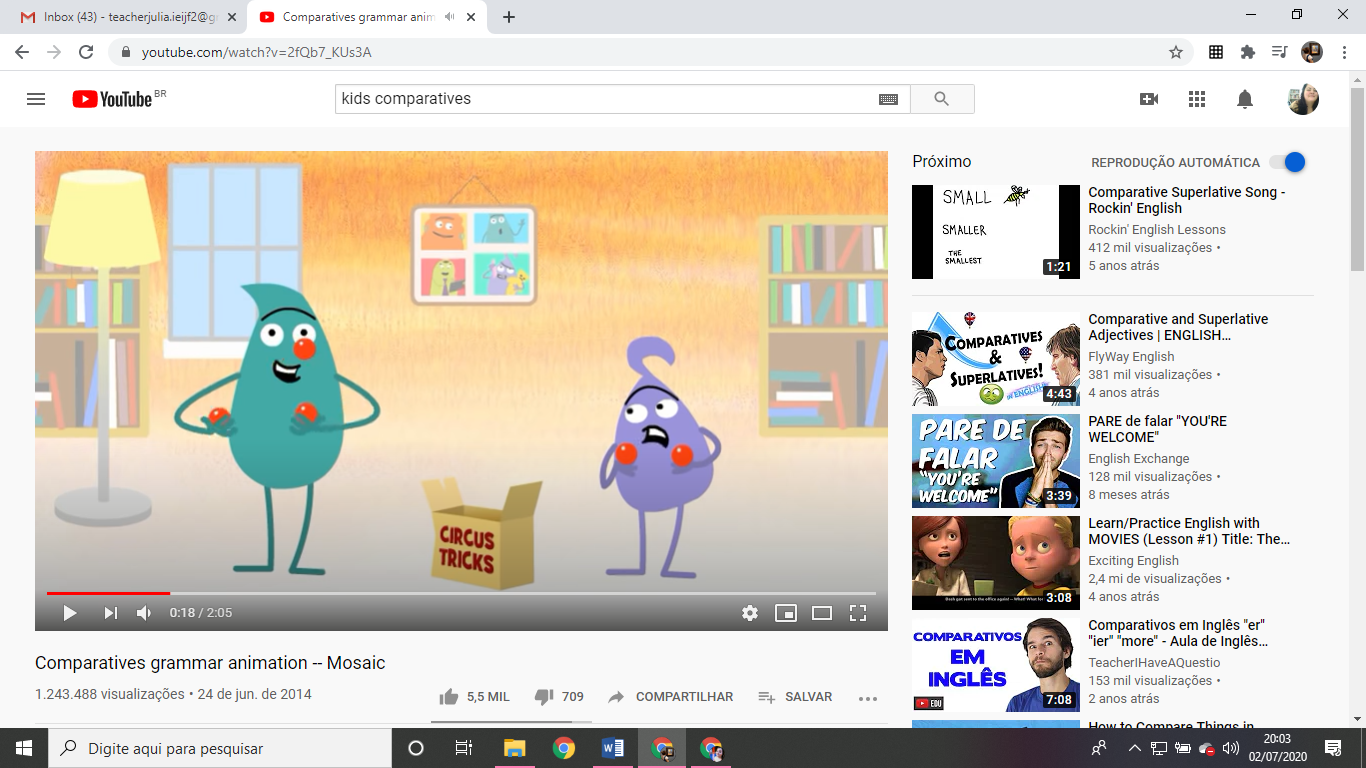 https://www.youtube.com/watch?v=2fQb7_KUs3A2. O que aconteceu no início do vídeo? O que os personagens estavam fazendo?_________________________________________________________________________________________________________________________________________________________________________________________________________________________________3. Qual é a diferença entre FAST e FASTER? Anote suas ideias.__________________________________________________________________________________________________________________________________________________________________________________________________________________________________________________________________________________________________________________________________________________________________________________________________________________________________________________________________